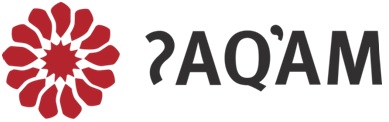 Lands CommitteeInvitation for Expressions of InterestRole of the CommitteeIt shall be the responsibility of the Lands Committee to:Assist the Land Code Advisor (LCA) and other Lands Department Staff with administrative decisions in relation to ʔaq̓am Lands;Review draft laws and provide comments to Council;Recommend to Council laws, policies, and procedures in relation to ʔaq̓am Lands;Consult with Members on land issues as directed by Council; Perform such other duties and functions as Council or the LCA may direct; andReview and authorize Hunting Permits for non-Ktunaxa First Nations hunters.CompositionThe Lands Committee shall be composed of: One member of Council appointed by Council; and Four members appointed by Council.EligibilityEligible voter of ʔaq̓am.Live within 20km of ʔaq̓am lands.Be of good character, credibility, reputation and in good standing within the ʔaq̓am community and administration.Demonstrate aptitude through formal or informal education and/or experience in one of the following fields: lands and natural resources, land use planning, public policy or law.ExclusionsA person convicted of an offence by way of indictment or felony conviction within five (5) years prior to the date of the appointment.Any person convicted of corrupt practice in connection with an election, including accepting a bribe, dishonesty or wrongful conduct.TermAppointed members shall sit on the committee for a maximum of four (4) years, but they are not precluded from being appointed for further terms. In some cases, the Lands Committee may need to fill a vacancy.  If this is the case, the vacancy will be filled for the remaining length of the original appointment.MeetingsRegularly scheduled meeting of the Lands Committee will typically held once a month, and as needed, except through the summer months, unless required. HonorariaHonoraria will be made available to the Lands Committee members at the rates set out in ʔaq̓am policy.Deadline for ApplicationNovember 25th, 2022 at NOON, MST. Late applications will NOT be considered. SelectionLands Committee applications will be reviewed by Chief and Council as soon as practicable following the deadline. Chief and Council will then appoint members to the Committee from the applicant pool. All applicants will be notified once the selection process has concluded. Name: Address: Phone: Alternate Phone: Availability: Day Meetings Evening MeetingsI am willing to undergo a Criminal Record CheckI certify that I meet eligible requirements  I have included my Expression of Interest Summary page  Lands CommitteeExpression of Interest Summary PagePlease provide a brief description (not to exceed one page) of why you would like to be a Lands Committee member and how your formal or informal education and/or experience make you a suitable candidate. Bullet format is acceptable.Please submit to Julie Couse by Monday, November 25th, 2022 at NOON, MST.jcouse@aqam.net or in person at 7470 Mission Road, Cranbrook, BC. V1C 7E5